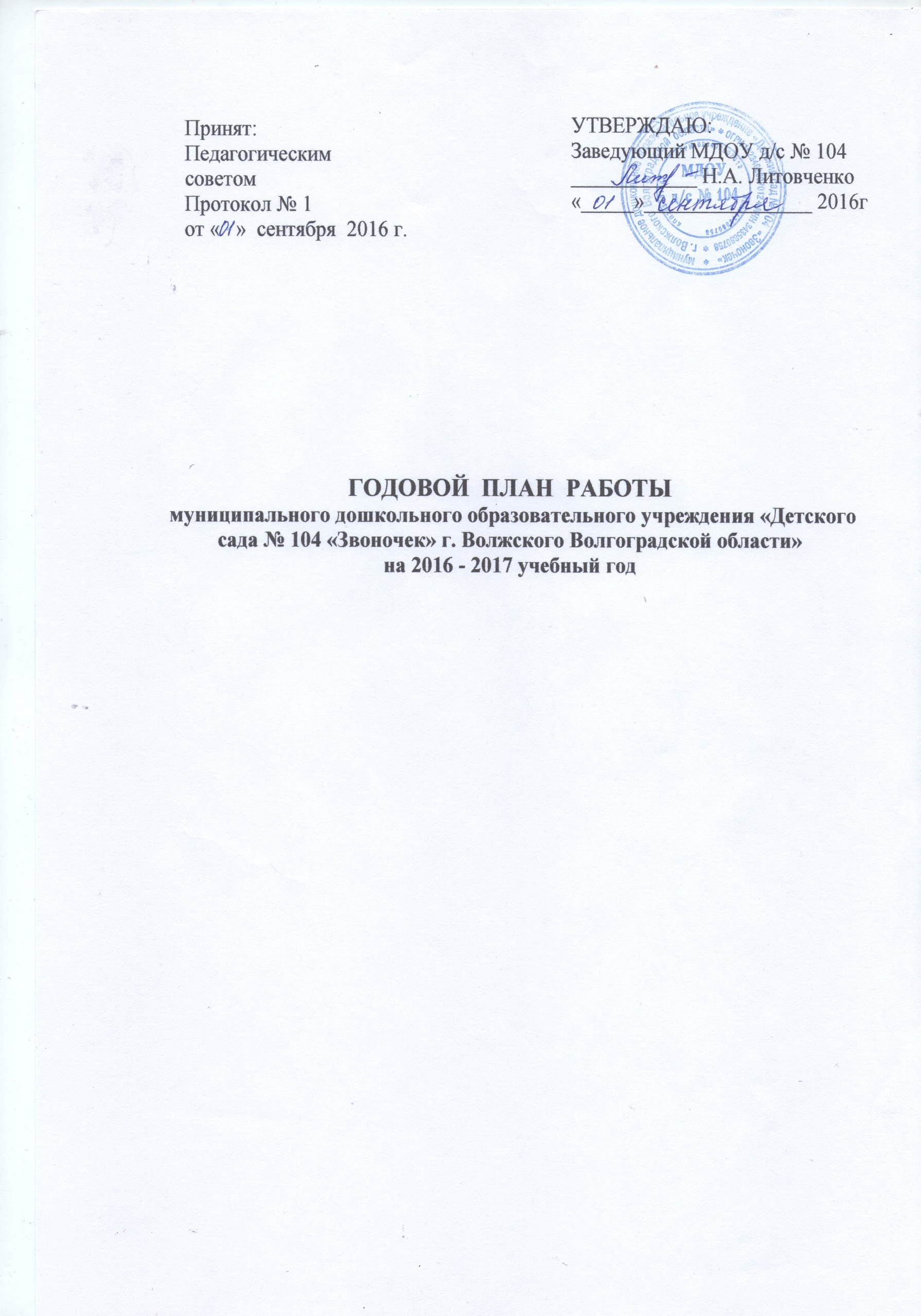 ГОДОВОЙ  ПЛАН  РАБОТЫ муниципального дошкольного образовательного учреждения «Детского сада № 104 «Звоночек» г. Волжского Волгоградской области»на 2016 - 2017 учебный годСодержание годового планаГодовой план МДОУ д/с №104 составлен в соответствии с Федеральным законом  «Об образовании в Российской Федерации» (от 29.12.2012 года   № 273-ФЗ), в соответствии с Федеральным государственным образовательным стандартом дошкольного образования (приказ Министерства образования и науки РФ от 17 октября 3013 г. №1155),  санитарно-эпидемиологическими требованиями к устройству, содержанию и организации режима работы ДОУ (СанПиН 2.4.1. 3049-13).2. Цели и задачи работы МДОУ на  2016 – 2017 учебный годНа основании выводов и результатов анализа деятельности учреждения за прошлый год определены цели и задачи учреждения на 2016 – 2017  учебный год:Цель: создание благоприятных условий для полноценного проживания ребенком дошкольного детства, формирования основ базовой культуры личности, всестороннее развитие психических и физических качеств в соответствии с возрастными и индивидуальными особенностями, подготовка ребенка к жизни в современном обществе.Задачи:Содействовать развитию профессиональных умений и личностных качеств педагогов в соответствии с профессиональным стандартом через использование активных  форм  методической работы: сетевое взаимодействие, педагогические мастерские,  обучающие  семинары, открытые просмотры, презентацию портфолио;Воспитание физически здорового ребенка, через внедрение программы «Ступеньки здоровья»;Формирование элементарных математических представлений у детей дошкольного возраста в соответствии с требованиями ФГОС ДО.3.  Расстановка кадров по группам на 2016 – 2017 г.Организация работы в МБДОУ узких специалистов:Музыкальный руководитель – Болгарева Ирина Валерьевна (первая кв. категория)Учитель-дефектолог – Кулишкина Светлана Анатольевна (первая кв. категория)Педагог-психолог – Каширская Юля Николаевна (первая кв. категория)ПДО по ИЗО – Борисова Оксана Николаевна (первая кв. категория)Инструктор по физической культуре – Волкова Екатерина Александровна (первая кв. категория)4. Система  мероприятий  по  реализации целей  и  задач4.1  Программно-методическое обеспечение воспитательно-образовательного процесса4.2 .  Педагогические советы4.3 Коллективные формы методической работы 4.4  Консультации4.5  Открытые просмотры4.6 Смотры, конкурсы, выставки5. Контроль за деятельностью педагогов.6.  Нормативно-правовое обеспечение деятельности МБДОУ  Цель работы по реализации блока: Управление и организация деятельностью учреждения в соответствии с законодательными нормами РФ.7. Информационно-аналитическая деятельность  МБДОУЦель работы по реализации блока: совершенствование и развитие управленческих функций с учетом ФГОС, получение положительных  результатов работы посредствам информационно – аналитической деятельности.8.  Взаимодействие МДОУ с общественными организациями  Цель работы по реализации блока:  объединение усилий семьи, детского сада, организаций дополнительного образования, учреждений культуры и искусства в становлении, развитии, воспитании  в ребенке Благородного Гражданина9.  Повышение социальной активности и квалификации сотрудниковЦель работы по реализации блока: повышение профессиональной компетентности педагогов, совершенствование педагогического мастерства.10.  Аттестация педагогов МБДОУЦель работы по реализации блока: повышение профессионального уровня педагогов, присвоение более высокой или подтверждение квалификационной категории. Обеспечение непрерывности процесса самообразования и самосовершенствования.11. Административно-хозяйственная деятельность№ п/пНазванияСтраницы1. Анализ воспитательно-образовательной работы за 2016-2017 учебный год2. Цель  и  задачи  воспитательно-образовательной  работы  на  2016-2017 учебный  год3. Расстановка кадров по группам4Система мероприятий по  реализации  цели  и  задач:4.1Программно-методическое обеспечение  воспитательно-образовательного  процесса.4.2Педагогические советы4.3Консультации.4.4Семинары, семинары-практикумы4.5Открытые просмотры4.6 Смотры, конкурсы, выставки5.Экспертно-аналитическая работа6Организационно-управленческая работа6.1Инструктивно-методические совещания6.2Производственные совещания7Взаимодействие с  семьей8Нормативно – правовое обеспечение деятельности дошкольного учреждения9Информационно – аналитическая деятельность10Взаимодействие с общественными организациями.11Повышение социальной активности и квалификации сотрудников.12Аттестация педагогов МДОУ д/с № 10412Работа с родителями 13Административно – хозяйственная деятельность.Возрастная группаКол-во детейКол-воКол-воФ.И.О. воспитателейФ.И.О. младшего воспитателяВозрастная группаКол-во детейДев.Мал.Ф.И.О. воспитателейФ.И.О. младшего воспитателя1  группа раннего возраста№1(с 1.5 до 2 лет)16511Печенова Людмила АнатольевнаКоробова Мария Михайловна1  группа раннего возраста№1(с 1.5 до 2 лет)16511Капчук Валентина ЮрьевнаКоробова Мария Михайловна2группа раннего  №2(с 2 до 3 лет)18513Евсеева Елена ВасильевнаДунюшкина Юлия Александровна2группа раннего  №2(с 2 до 3 лет)18513 Запорожская Надежда   ВикторовнаДунюшкина Юлия Александровна2 группа раннего возраста №3(с 2 до 3 лет)261412Рогожина Наталья Геннадьевна Кананыхина Елена Сергеевна2 младшая группа №10(с 3 до 4 лет)281414       1. Кирьякова Ольга           Александровна Буценко Яна  Анатольевна2 младшая группа №10(с 3 до 4 лет)281414       2.Захарова Татьяна          Николаевна Буценко Яна  Анатольевна2 младшая группа №13(с 3 до 4 лет)291118       1. Рублева Светлана           Николаевна Старченко Галина    Николаевна2 младшая группа №13(с 3 до 4 лет)291118        2. Макарова Светлана            Александровна Старченко Галина    НиколаевнаСредняя группа №4(с 4 до  5 лет)332211        1. Козенко Светлана            ИвановнаБалакшина Анастасия ГеннадьевнаСредняя группа №4(с 4 до  5 лет)332211        2. Кузнецова Людмила            НиколаевнаБалакшина Анастасия ГеннадьевнаСредняя группа №7(с 4 до  5 лет)311021       1. Милюкова Юлия           АлексеевнаЧеботарева Марина Александровна Старшая группа №8(с 5 до  6 лет)321616        1. Мишина Наталья            ЕвгеньевнаЕлина Яна АлексеевнаСтаршая группа №8(с 5 до  6 лет)321616        2. Волкова Екатерина            АлександровнаЕлина Яна АлексеевнаСтаршая группа №9(с 5 до  6 лет)301119        1. Клюшникова Елена            Ивановна Флегонтова Светлана  МихайловнаПодготовительная группа №5(с 6 до 7 лет)332013      1. Прокопенко  Валентина          ВладимировнаФоминых Дарья АлексееванаПодготовительная группа №5(с 6 до 7 лет)332013       2. Ушакова Надежда            ИвановнаФоминых Дарья АлексееванаПодготовительная группа №11(с 6 до 7 лет)321715       1. Иванова Ольга           Васильевна Гуреева Марина  СергеевнаГруппа коррекционной направленности №617413       1. Гончарова Евгения            МихайловнаЗатынайко Елена НиколаевнаГруппа коррекционной направленности №617413        2. Приваринова Мария             ИвановнаЗатынайко Елена Николаевна Группа детей раннего возраста «Мать и дитя»№1215411       1. Приваринова Мария           ИвановнаЛелекова Людмила Николаевна№п/пВиды программПрограммыи технологии, используемые в детском садуАвторпрограммыГруппы1Базисное образование1. Примерная программа воспитания и обучения в детском саду «От рождения до школы».1. под редакцией Н.Е. Вераксы, Т.С. Комаровой, М.А.Васильевой.№ 1 ,2,3,4,5,6,7,8,9,10,11,12,131Базисное образование1. Примерная программа воспитания и обучения в детском саду «От рождения до школы».№ 1 ,2,3,4,5,6,7,8,9,10,11,12,132Парциальные программы 1. Программа социально-личностного развития детей дошкольного возраста.  «Познаю себя» 2. «Воспитание маленького волжанина»: Программа для педагогов и родителей по воспитанию детей от 3 до 7 лет / - 2-е изд., исправленное, доп. – М.: Планета, 2014.3. Программа «Природа и художник»4. Программа «Здоровый ребенок»5. Ладушки (программа по музыкальному развитию детей).6. Воспитание начал экологической культуры в дошкольном детстве: Методика работы с детьми подготовительной группы  1.  Корепанова М.В., Харлампова Е.В.2. под ред. Е.С. Евдокимовой.3. Копцева Т.А.  4. Кучкин С.Н., Седых Н.В. Балуев В.А. Горожанкина Л.И.Каплунова И., Новоскольцева И.Николаева С.Н.№ 4,7,8,9,5,11,13,3,10,6№4,7,8,9,5,11,65-7 лет№ 4,7,8,9,5,11,6 Все группы№3,103Коррекционные программы1. «Подготовка к школе детей с задержкой психического развития»   2. Программа обучения детей с недоразвитием фонетического строя речи. 3.  Программа логопедической работы по преодолению фонетико – фонематического недоразвития у детей. С.Г. Шевченко 2. Г.А. Каше, Т.Б Филичева.3. ТБ. Филичева, Т.В. Туманова.Группа  №6 коррекционной направленности (ЗПР)  ТемаВремя провед.ОтветственныйОтметка о выполнении1.  Установочный.«Готовность дошкольного образовательного учреждения к новому учебному году» Цель: подведение итогов за ЛОП, принятие и утверждение плана деятельности МДОУ на  2016-2017  учебный год.VIII Заведующая, ст. воспитательТИГ2. «Педагогическое мастерство – высший уровень педагогической деятельности»Цель:  повысить уровень профессиональной подготовки; развивать сплоченность, умение работать в команде, аргументированно отстаивать свою точку зренияXIЗаведующийCт. воспитатель,ТИГ3.  Тематический педсовет Тема: «Использование современных форм организации работы по ФЭМП с учетом ФГОС»Форма проведения: круглый стол.Цель:  повышение педагогического мастерства воспитателей; совершенствование работы в детском саду по математическому развитию дошкольников. Использование нетрадиционных технологий в работе с педагогами для повышения эффективности профессиональной деятельности, способствование творческому поиску.IIЗаведующийСт. воспитательТИГ4. «Планы, задачи, перспективы»Цель: Подвести итоги работы коллектива за учебный год, наметить пути дальнейшего развития ДОУ. 1. Анализ  работы педагогического коллектива в   учебном году. Достижения. Проблемы.  2. Результаты освоение образовательной программы  ДОУ.
3. Анализ готовности детей к обучению в школе. (Итоги мониторинга освоения основной образовательной программы)
4. Анализ состояния работы по повышению профессионального мастерства педагогов. 
5. Роль управленческих решений в повышении качества  образования дошкольников (по итогам выполнения решений     предыдущих педсоветов).
6. Итоги работы по дополнительному образованию дошкольников.
7. Перспективы работы коллектива на следующий учебный год. Анкетирование педагогов.VЗаведующий, ст.воспитатель, специалисты, м/с, воспитатели№СодержаниеСрокиОтветственные Педагогический час:консультации;знакомство с новинками методической литературы и интересными публикациями периодической печати;итоги контрольной деятельности;обсуждение и подготовка мероприятий (утренников, педсоветов и др.)Каждый вторник месяцаСт. воспитатель, педагогический коллектив ДОУПрезентация программы «Ступеньки здоровья»СентябрьСт. воспитательВГИ:Фатьянова Т.Е.Смирнова С.А.Тренинг:«Командообразование»«Конфликтология»17.10.201618.10.201619.10.201620.10.2016А.В.Полина (ВГИ)Занятия с элементами тренинга «Особые дети»: Гиперактивные дети. Аутичные дети.Ноябрь Педагог-психологТеоретический семинар«Содержание, способы и формы работы по ФЭМП»НоябрьСт. воспитатель Мастер – классы: - «Использование интерактивной доски на занятиях ФЭМП» - «Развитие логического мышления у детей дошкольного возраста через развивающие игры Воскобовича»- «Палочки Кюизенера и блоки Дьенеша»Ноябрь -Декабрь Творческая группаНеделя творчества: просмотр ООД по ФЭМП с ИКТФевральСт. воспитательВоспитатели группСмотр-конкурс уголков по ФЭМП Февраль  ТИГПрезентация программы «Ступеньки здоровья»Март ТИГРабота МО «Здоровый ребенок» (См. Приложение «План работы МО»).В течение года Председатели МО №СодержаниеСрокиОтветственные 1. «Положение по аттестации.  Изменения»  Сентябрь Ст. воспитатель2.Экспресс-консультация: «Подготовка и проведение открытых занятий в ДОУ» (в ходе аттестации педагогических работников). В течение года Ст. воспитатель   3.Консультация «Оформление и использование материалов уголков психологической разгрузки в группах»СентябрьПедагог-психолог4«Методика проведения ООД по ФЭМП в разных возрастных группах» Октябрь Кирьякова О.А.5Предметно-развивающая среда в ДОУ по ФЭМПНоябрь Рогожина Н.Г.6«Оформление и использование уголков выбора»ОктябрьГончарова Е.М.7«Использование блоков Дьенеша и палочек Кюизенера в  ООД » - консультация - практикумНоябрьПедагог-психолог8«Влияние музыки на формирование основных видов движений детей дошкольного возраста»НоябрьБолгарева И.В.Волкова Е.А.9Проблемное обучение – средство развития творческого потенциала личности ребёнка-дошкольникаДекабрьКулишкина С.А.10Оформление уголков города в группахДекабрь Прокопенко В.В.11.Взаимодействие педагогов и родителей в сохранении психического и физического здоровья детейФевральСт. воспитатель12«Организация двигательного режима воспитанников в ДОУМарт  Ст. воспитатель13«Особенности развития детей раннего возраста»АпрельЕвсеева Е.В.14«Жизнь прекрасна, когда безопасна»МайМакарова С.А.15Индивидуальные консультации по запросу воспитателей.В течение года Ст. воспитательСпециалисты№ТематикаСрокОтветственныеОбразовательная область  – «Физическое  развитие»Образовательная область  – «Физическое  развитие»Образовательная область  – «Физическое  развитие»Образовательная область  – «Физическое  развитие»1.Просмотр  дневных прогулок:Группы № 8 .9Группы № 2,1   Сентябрь Мишина Н.ЕКлюшникова Н.Е.Запорожская Н.В.Капчук В.Ю.Образовательная область  «Художественно-эстетическое развитие»Образовательная область  «Художественно-эстетическое развитие»Образовательная область  «Художественно-эстетическое развитие»Образовательная область  «Художественно-эстетическое развитие»1.Развитие творческих способностейФевральМуз. РуководительПОД по ИЗООбразовательная область  «Социально-коммуникативное»Образовательная область  «Социально-коммуникативное»Образовательная область  «Социально-коммуникативное»Образовательная область  «Социально-коммуникативное»1.Организация с/р  игр:Январь Педагог-психологОбразовательная область  «Развитие речи»Образовательная область  «Развитие речи»Образовательная область  «Развитие речи»Образовательная область  «Развитие речи»1.НОД по развитию речи: НоябрьВосптатели групп № 10,11,9,8,4,7Образовательная область  – «Познание»Образовательная область  – «Познание»Образовательная область  – «Познание»Образовательная область  – «Познание»1.Неделя творчества: просмотр ООД по ФЭМП с ИКТ Февраль ТИГ№ п/пТемаСрокиОтветственныеСмотр готовности групп к новому учебному годуАвгустКомиссия, творческая группаВыставка методической литературы к педсоветам и семинарамВ теч. годаСт. воспитатель Выставка рисунков«Мы и дорога»СентябрьВоспитателиРодителиКонкурс совместного творчества«Осенние фантазии» ОктябрьВоспитатели РодителиКонкурс «Здоровая семья – здоровые дети»Ноябрь Ст. воспитатель, специалисты, воспитатели, родители«Колокольчик на ёлку» - конкурс творческих работ  родителей и детейДекабрьВоспитатели,родителиСмотр – конкурс уголков «Занимательная математика» в группахЯнварьВоспитатели«Давным-давно была война» - выставка совместных работФевральВоспитатели «Тебе посвящаем!» - выставка детских работ Март   ПДО по ИЗООформление детских авторских выставок по изодеятельностиАпрельСт. воспитатель,  педагог-психолог«День Победы» выставка совместного творчества МайВоспитатели, родителиПрезентация работы ЛОП «Удивительное лето»АвгустВоспитатели1.а)б)в)2.3.4. 5.6.7.Тематический контроль: “Готовность групп к новому учебному году”.Анализ содержания условий в группе для жизнедеятельности и здоровья детей.Анализ плана воспитательно – образовательной работы с детьми.Анализ организации предметно - развивающей среды.Оперативный контроль: Оформление родительских уголков и документации в группах МБДОУвыполнение правил внутреннего распорядкаорганизация питания в группахсоблюдение норм охраны труда, техники безопасности, противопожарного состояния. выполнение инструкции по охране жизни и здоровья детей.готовность к проведению занятий.Предупредительный контроль:Проведение занятий по дополнительным платным услугам.Выполнение режима дня в группах.Эпизодический контроль:Организация дежурства по столовой, сервировка стола и культура едыОрганизация ООД по ФЭМППодготовка необходимого оборудования в группах и к летнему оздоровительному сезону.Взаимоконтроль: Смотр-конкурс уголков по ФЭМП «Занимательная математика»Тематический контроль: “ Организация работы в ДОУ по ФЭМП у дошкольников через организацию организованной образовательной деятельности”.Мониторинговая деятельность:Организация введения ФГОС ДО. Оценка качества и эффективности организационной модели введения ФГОС.Оценка степени соответствия материально-технического обеспечения и дидактических средств обучения требованиям ФГОС ДО.Август - СентябрьСентябрьСентябрь, январь, майВ течение годаОктябрь, декабрь, майОктябрь, майВ течение годаОктябрь, февральВ течение годаВ течение годаВ течение годаВ течение годаМайМартФевральАдминистрацияСт. воспитательЗаведующий ДОУСтаршая мед/сестра Зам по АХЧСт. воспитательСт. воспитательСт . м/с , ст. воспитательСт. воспитательСт .м/с Ст. воспитательПедагоги ДОУ (творческая группа)Творческая группаАдминистрация, творческая группа.№ п\псодержание основных мероприятийсроки проведенияисполнитель1.Совершенствование и расширение нормативно – правовой базы  МДОУ на 2016 – 2017 уч. год.в течение годаЗаведующий2.Разработка нормативно – правовых документов, локальных актов о работе учреждения на 2016 – 2017 уч. годв течение годаЗаведующийЗам. по АХЧ 3.Внесение изменений в нормативно – правовые документы  (распределение стимулирующих выплат, локальные акты, Положения и др.)в течение годаЗаведующий4.Разработка текущих инструктажей по ОТ, ТБ и охране жизни и здоровья детей.в течение годаЗаведующийЗам. по АХЧ5.Производственные собрания и инструктажив течение годаЗаведующийЗам. по АХЧСт. восп.№ п/псодержание основных мероприятийсроки проведенияисполнительДеятельность руководителя по кадровому обеспечениюв течение  годаЗаведующийПодведение итогов деятельности МДОУ за 2016 – 2017 учебный год, анализ проделанной работы, подведение итогов и выводов:проблемный анализ деятельности образовательного учреждения по направлениям: (анализ воспитательно-образовательного процесса в ДОУ;анализ состояния материально – технической базы;анализ реализации инновационных технологий в ДОУанализ педагогических кадров и др.анализ заболеваемости детейЗаведующийЗам. по АХЧСт. воспитательвоспитателиОпределение ключевых направлений работы учреждения на 2017 – 2018учебный год, составление планов по реализации данной работы.августЗаведующийСт. воспитательСоставление перспективных планов работы учреждения, разработка стратегии развития ДОУ на основе анализа работы учреждения.августСт. воспитательСоставление перспективных планов воспитательно-образовательной  работы педагоговавгустВоспитатели Проведение педсоветов, инструктажей, и др. форм информационно – аналитической деятельности.в течение  годаЗаведующий, педагоги  МБДОУОформление наглядной информации, стендов, памяток по текущим  управленческим вопросам.в течение  годаЗаведующийОрганизация взаимодействия между всеми участниками образовательного процесса: дети, родители, педагогив течение годаЗаведующийСт. воспитательвоспитатели№ п/псодержание основных мероприятийсроки проведенияисполнитель1.ГАОУ ДПО «ВГАПО»;ФГБОУ ВПО «ВГСПУ»;«ВГИ»«Московский институт открытого образования»МБОУ СОШ № 31;Волжский историко-краеведческий музей;Музей «Зал Воинской славы»;Городская детская библиотека № 14;  Театральные коллективы:«ВЭТ»; Театральная студия «Сахарок»;Театральная студия «Уроки доброты»; Волгоградский театр кукол;Поликлиника № 2 ГБУЗ «Городская детская больница»;МБОУ ДОД СЮН;МБОУ ДОД ДТДМ;МБОУ ДЮЦ «Русинка».В течение годаЗаведующийСт. воспитательМуз. Руководитель2.Заключение договоров о сотрудничестве с  организациями Май - сентябрьЗаведующий№ п\псодержание основных мероприятийсроки проведенияисполнительОрганизация работы в МБДОУ по повышению квалификации педагогов:·       Разработка структуры  системы работы по повышению квалификации педагогов;·       Планирование работы, отслеживание графиков курсовой подготовки;·       Составление банка данных (и обновление прошлогодних данных) о прохождении педагогами курсовой подготовки.АвгустЗаведующийСт. воспитатель Прохождение педагогами курсов (ФГОС ДО):Милюкова Ю.Клюшникова Е.И.Волкова Е.А.«Оказание первой помощи»ОктябрьФевральСт. воспитательПосещение педагогами МО и городских семинаров, мастер-классовв течение  годаСт. воспитательОрганизация работы педагогов по самообразованию:Оказание методической помощи в выборе тематики и направлений самообразования;Организация выставок методической литературы;Подготовка педагогами отчетов и докладов о накопленном материале за год.в течение  годаСт. воспитательПодписка литературных, методических и других печатных изданий в МБДОУ.Приобретение новинок методической литературы в течение годав течение  годаЗаведующийСт. воспитатель№Содержание основных мероприятийСроки проведенияИсполнители1Обновление плана аттестации педагоговАпрель Анисимова Л.А.2Ознакомление педагогов с документом "Проведение аттестации педагогических работников государственных муниципальных ОУ"Сентябрь Анисимова Л.А3Помощь воспитателям в подготовке материалов к аттестации, анализ подготовки аттестационных дел педагогов, формирование портфолио педагоговВ течение года Волкова Е.А.4Подготовка воспитателей к прохождению квалификационных испытанийВ течение года Анисимова Л.А5.Консультация «Портфолио – способ отражения компетентностей педагога»В течение годаАнисимова Л.А6.КонсультацииВ течение годаАнисимова Л.А7.АнкетированиеВ течение годаАнисимова Л.А8.Наблюдение и контроль за практической деятельностьюВ течение годаАнисимова Л.А9.Индивидуальная беседаВ течение годаАнисимова Л.А10Прохождение аттестации по плану:Рублева С.Н. – первая категорияМишина Н.Е. – первая категорияКирьякова О.А. – первая категорияНоябрь ФевральАнисимова Л.А